مرحباً بك عزيزي المستخدم في خدمة نظام متابعة سداد دفعيات الطلاب ،،،تسجيل الدخول للنظامرجاء قم بكتابة الرابط التالي: http://account.ush.sd  على اي متصفح انترنت ويفضل google chrome أو Mozella Fie Foxقم بكتابة اسم المستخدم وكلمة المرور قم اضغط على Sign in  - كما هو موضح في الشكل أدناه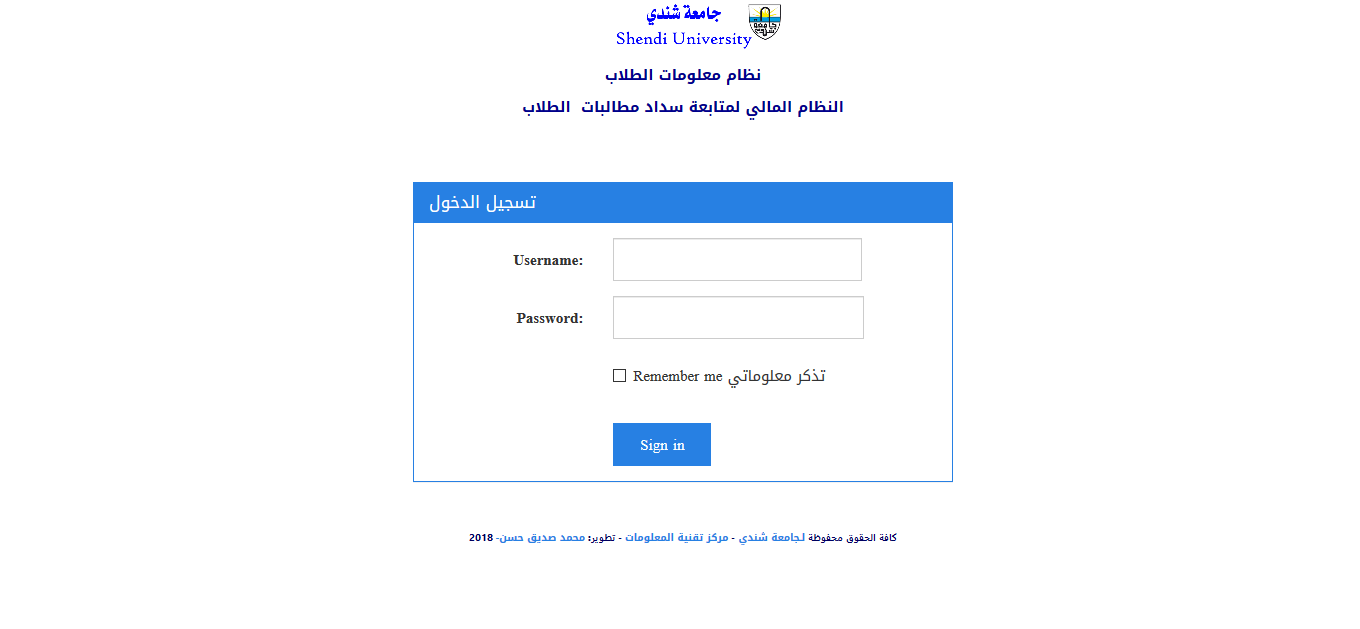 الواجهة الرئيسية للنظام: تتكون الواجهة الرئيسية للنظام من عدة مكونات أولها شريط القوائم ويضم الوظائف الرئيسية للنظام وهي:سجلات الطلابالدفعياتتقرير عن سداد طالبفتح نافذة ايصال 15 – وزارة المالية والتخطيط الاقتصادياعدادات النظام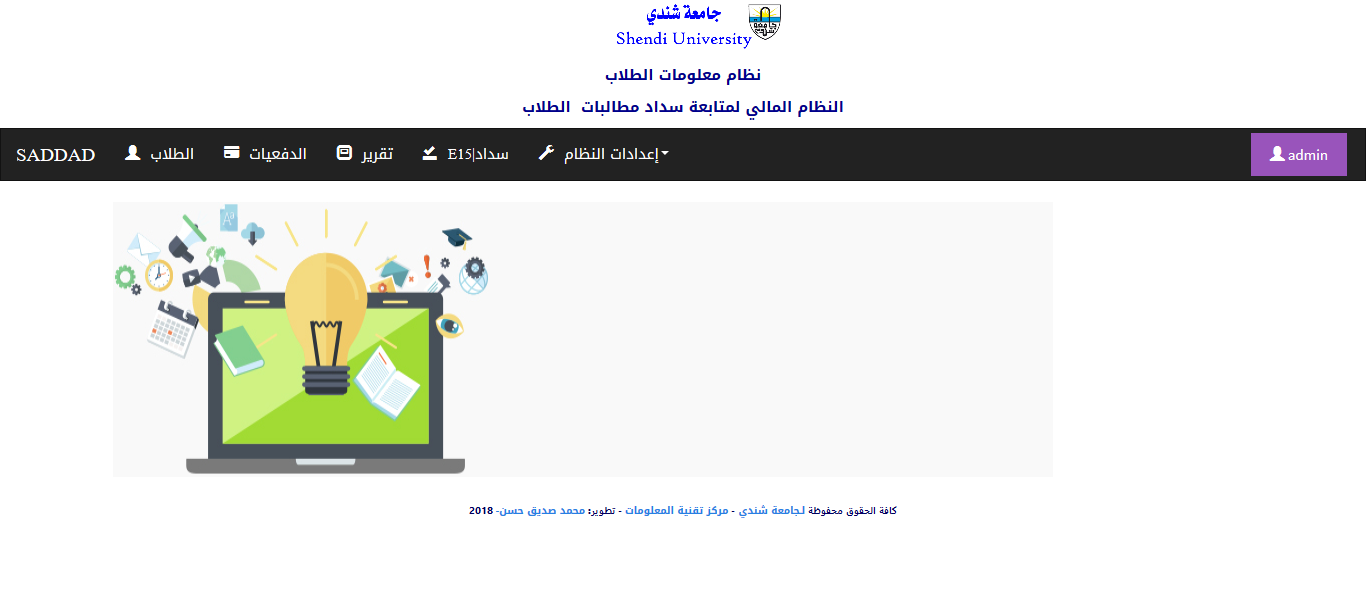 اضافة بيانات طالب للنظام:لاضافة بيانات طالب – لنظام الدفعيات قم باتباع الخطوات التالية:اضغط على زر الطلاب اضغط على رز Add New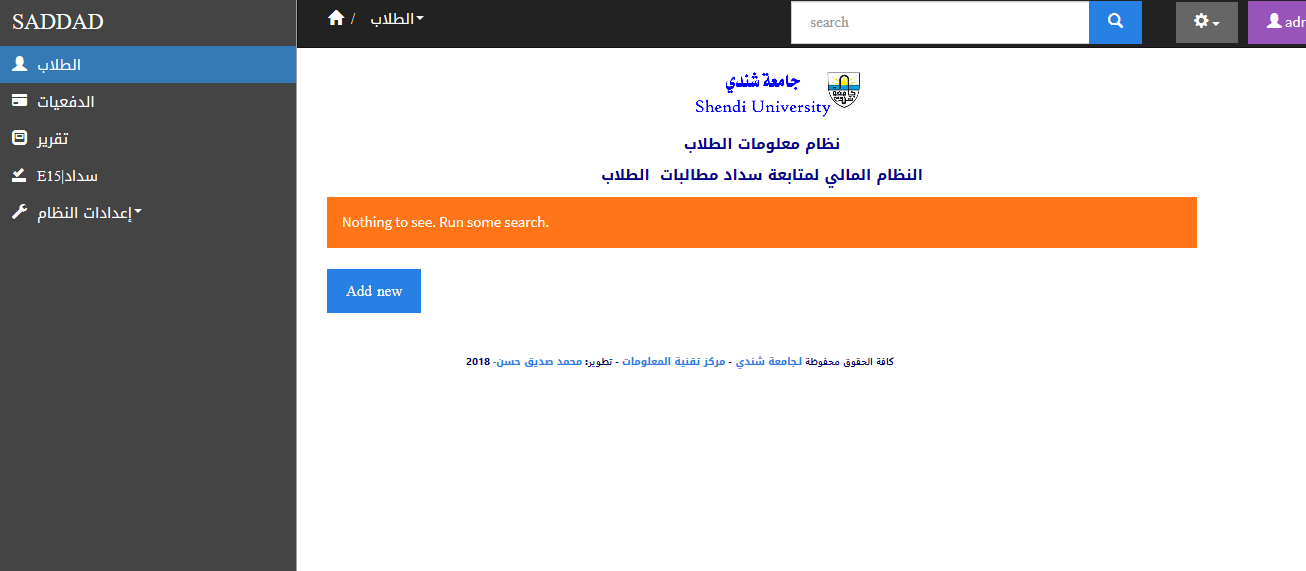 قم بملء جميع الحقول ببيانات الطالب الذي تود اضافته كما في الشكل التالي: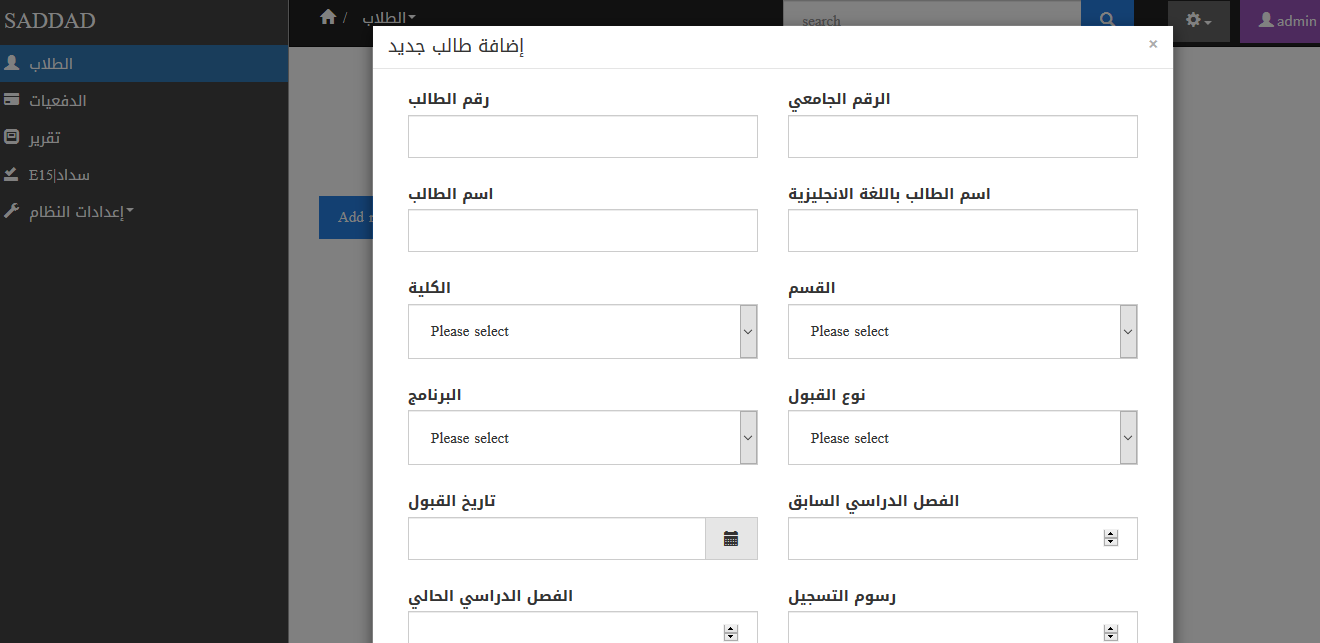 قم بالضغط على زر Save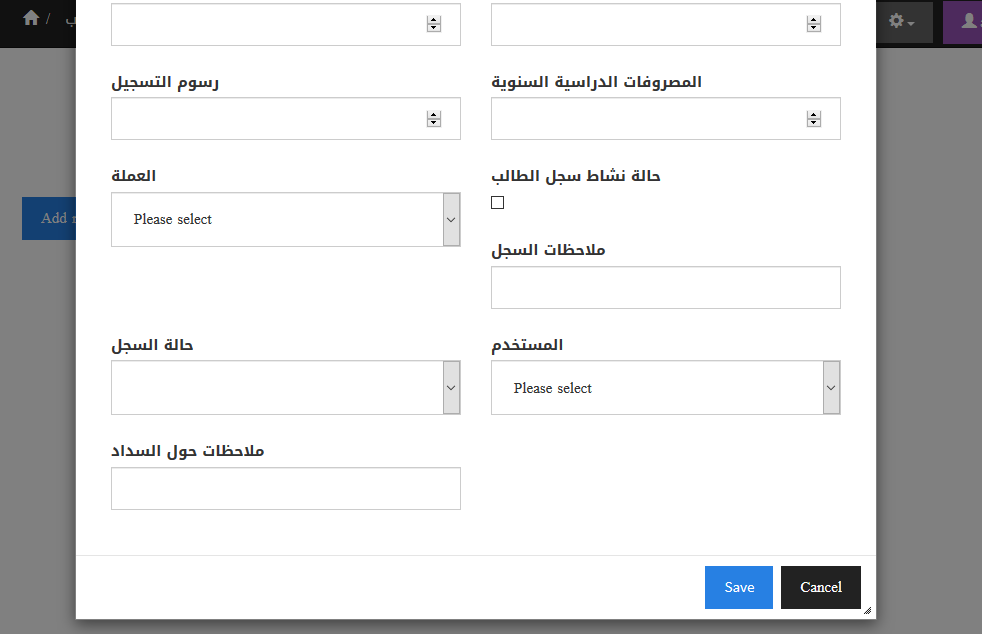 الحقل الموسوم بـ * حقل مطلوب ادخاله بدونه لا يتم حفظ النموذج.في حال اردت التراجع عن عملية الإضافة اضغط على زر Cancelسجل الدفعيات سجل الدفعيات تقيد فيه كافة معلومات السداد الخاصة بالطالب في الجامعة  من أول دفعية إلى آخر دفعية له مصحوبة بتاريخ الدفعيات والفصل الدراسي والمصرف الذي قام بالسداد فيه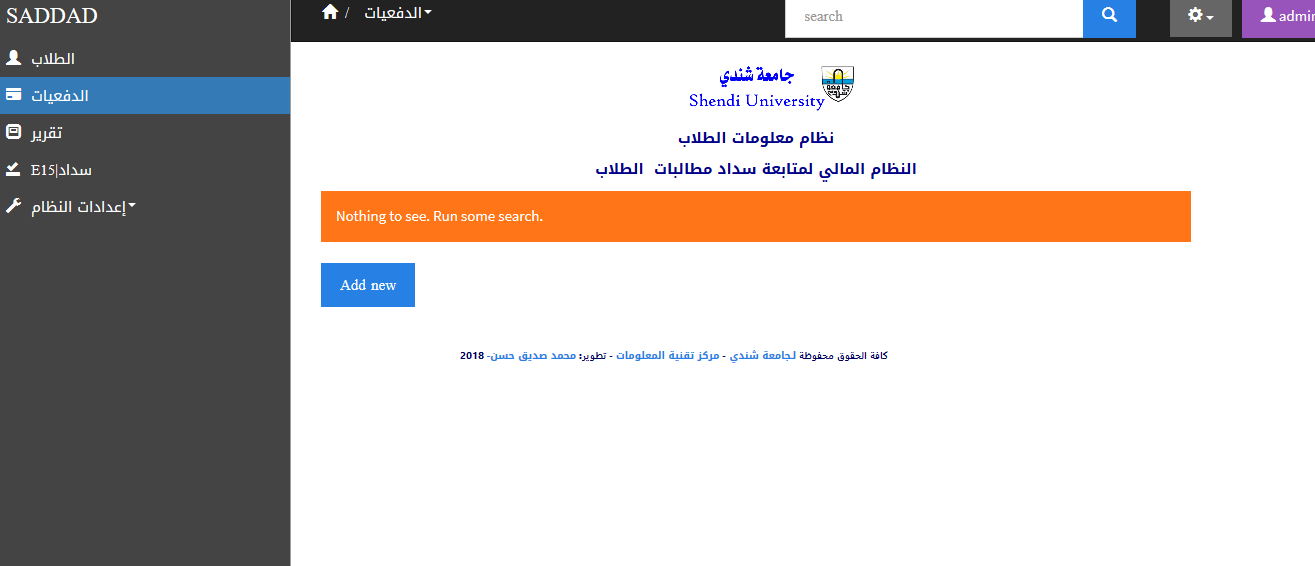 لإضافة بيانات دفع يدوية قم بالضغط على زر Add newأما في حالة اردت البحث عن دفعية طالب في النظام فيمكنك الضغط على رمز وإظهار الخيارات قم باختيار الخيار Show Search Panel - عندها تظهر نافذة البحث باستخدام خيارات البحث المختلفة كما هو موضح في الشكل أدناه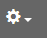 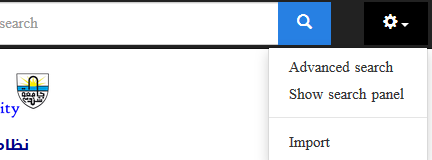 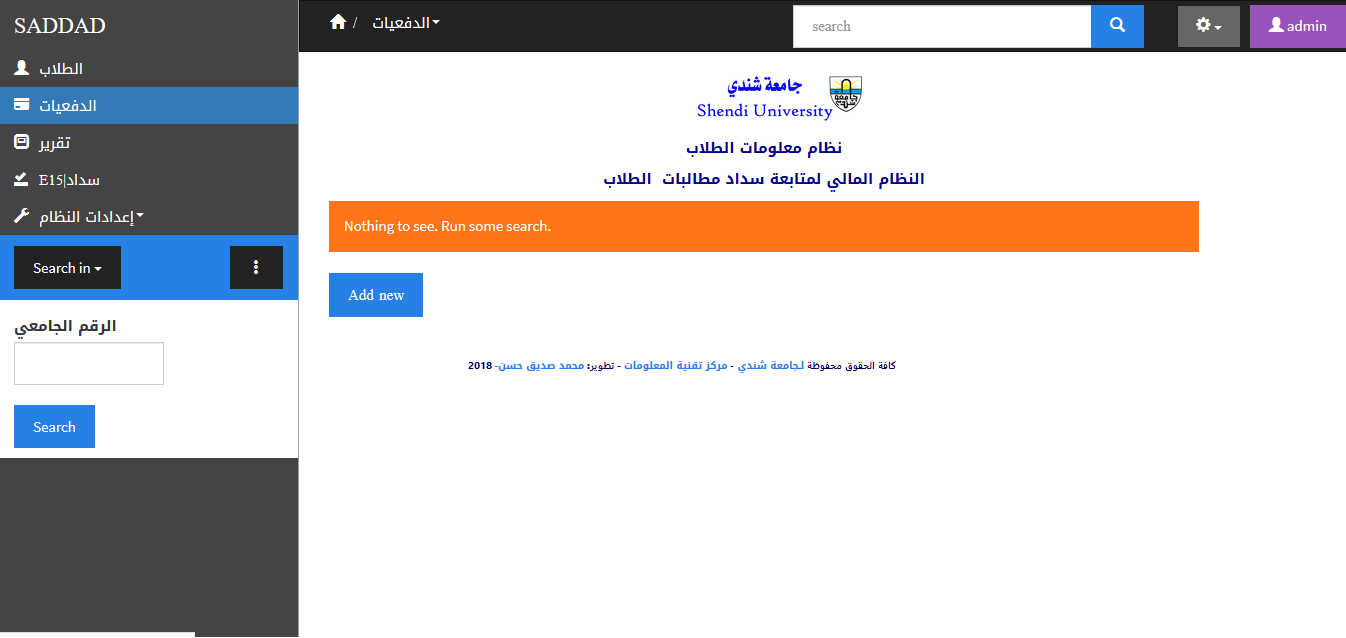 قم بالضغط على زر search in لاختيار مزيد من خيارات البحث التي تظهر في القائمة كما هو موضح في الشكل أدناه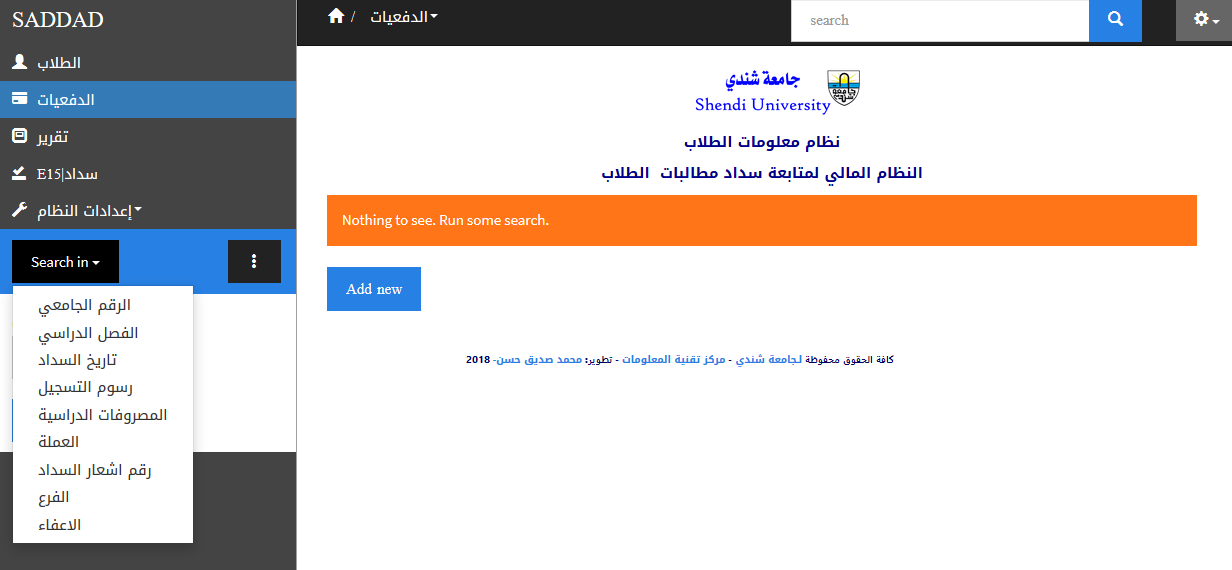 يمكنك استخدام عدة خيارات للبحث عن الطالب في نافذة الدفعيات – مثلاً للبحث بالرقم الجامعي قم بكتابة الرقم الجامعي في مربع البحث ثم اضغط على search كما هو موضح في الشكل التالي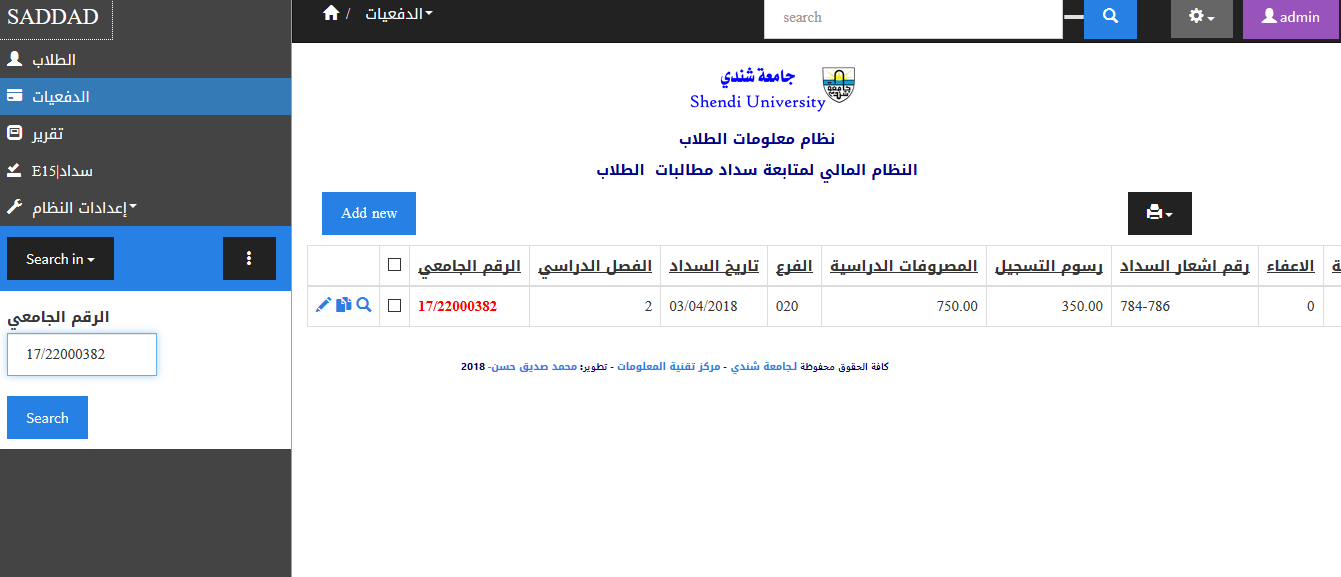 استيراد بيانات من مصادر خارجيةيمكنك استيراد مجموعة من بيانات الدفعيات من مصادر مختلفة وذلك بالضغط على  ثم اختر الخيار import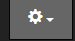 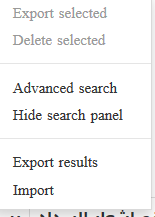 تفتح نافذة الاستيراد قم بالضغط على Browse  في حال كان الملف محفوظ على جهاز الحاسبأو قم بالضغط على copy and paste text في حالة البيانات النصية كما هو موضح في الشكل أدناه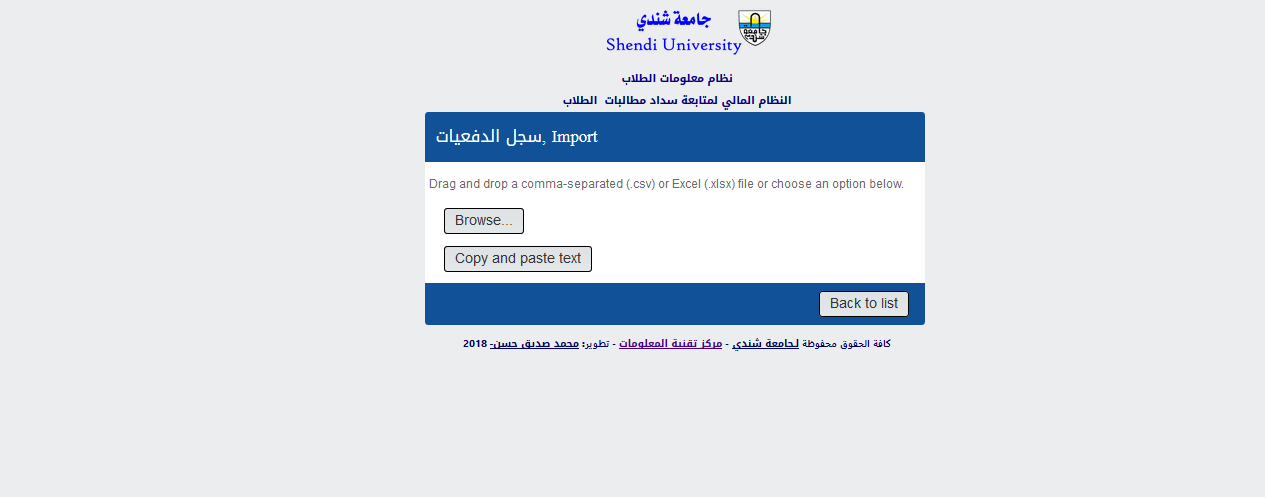 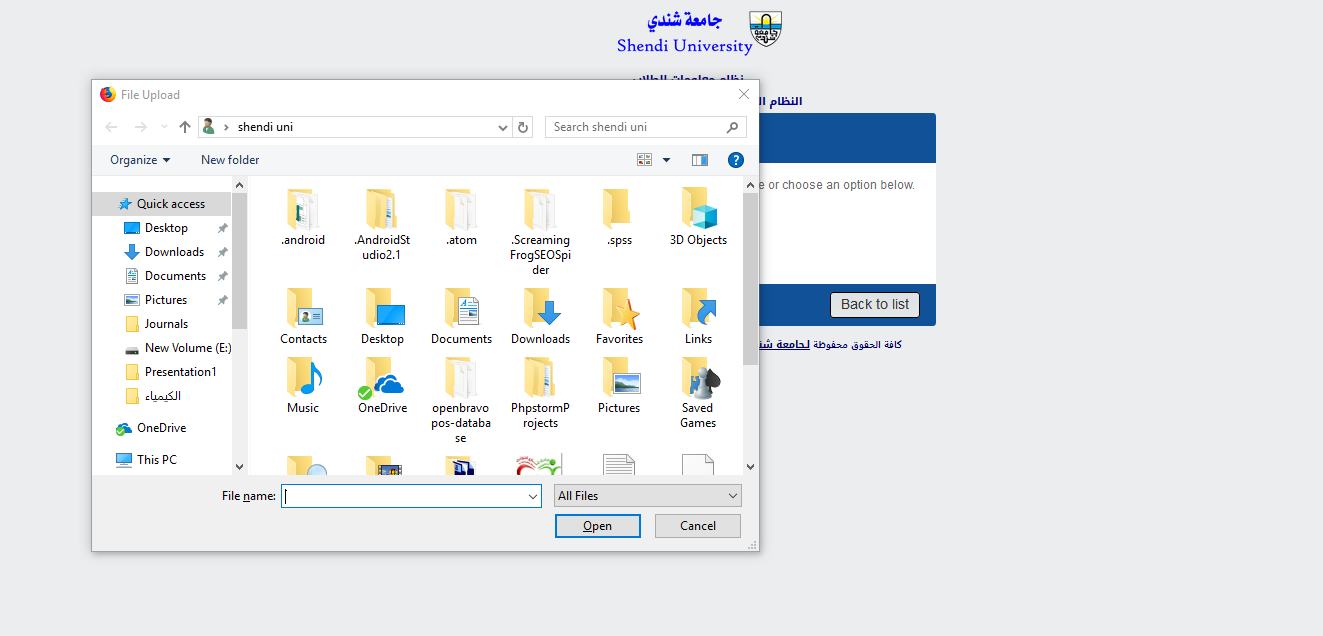 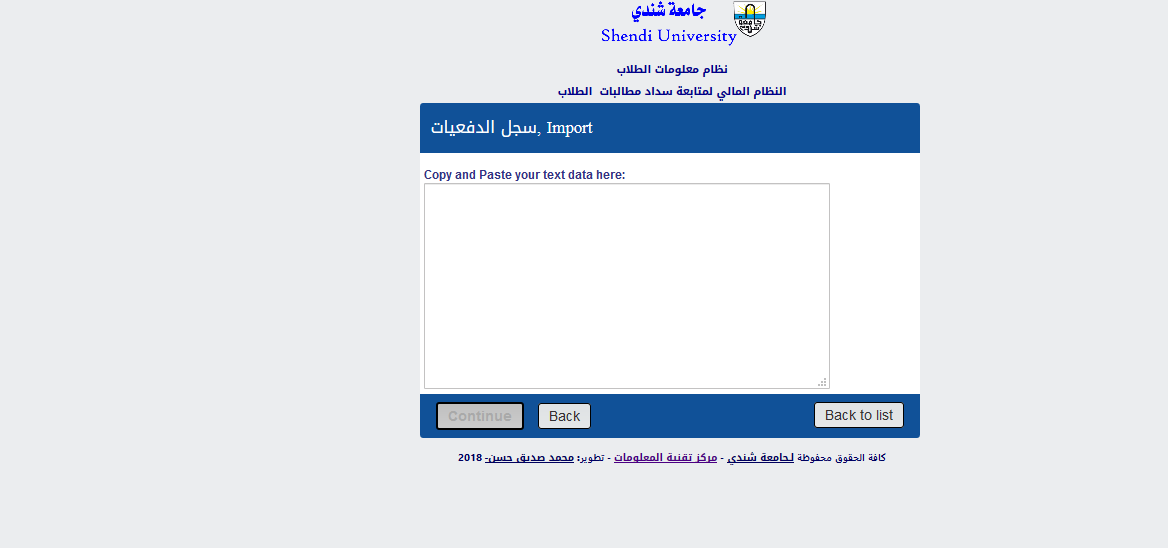 استخراج تقرير عن سداد طالب :نافذة تقرير  - تتيح امكانية اعادة طباعة ايصال سداد طالب في فصل دراسي معين أو طباعة تقرير يحتوي على كافة الدفعيات الموجودة للطالب على نظام دفعيات الطلابقم بالضغط على زر   للحصول على القائمة ، ثم اختر Show search panel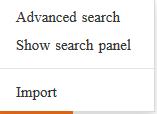 قم بادخال الرقم الجامعي للطالب المطلوب واضغط على زر البحث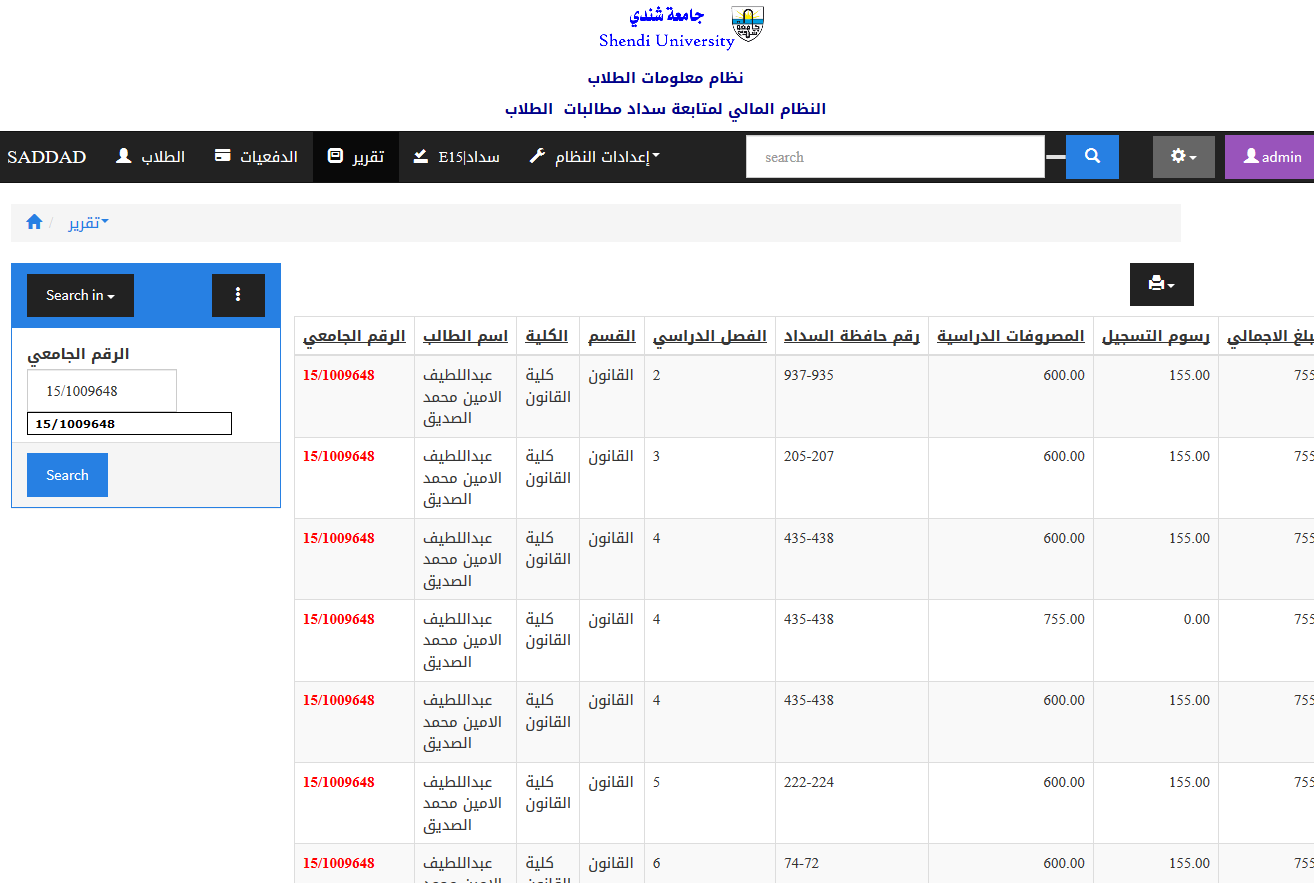 تظهر كافة الدفعيات الخاصة بالطالب الذي تود البحث عنهلطباعة التقرير انقر على زر  واختر عدد السجلات الذي تريد ان يظهر في الصفحة الواحدة كما هو موضح في الشكل ادناه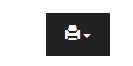 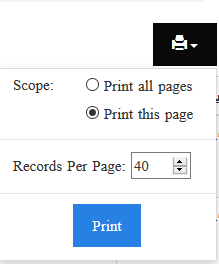 اضغط على أمر Print حتى تحصل على تقرير مطبوع عن دفعيات الطالب الذي تبحث عنهفتح نافذة سداد E15 :في حال الحوجة لفتح نظام سداد E15 الخاص بوزارة المالية والتخطيط الاقتصادي – ايصال 15 الالكتروني – يمكنك الضغط على رابط سداد E15 تفتح نافذة فرعية خاصة تحتوي على نافذة الدخول لنظام سداد بعدها يمكنك متابعة الاجراء المتبع في نظام سداد كالمعتاد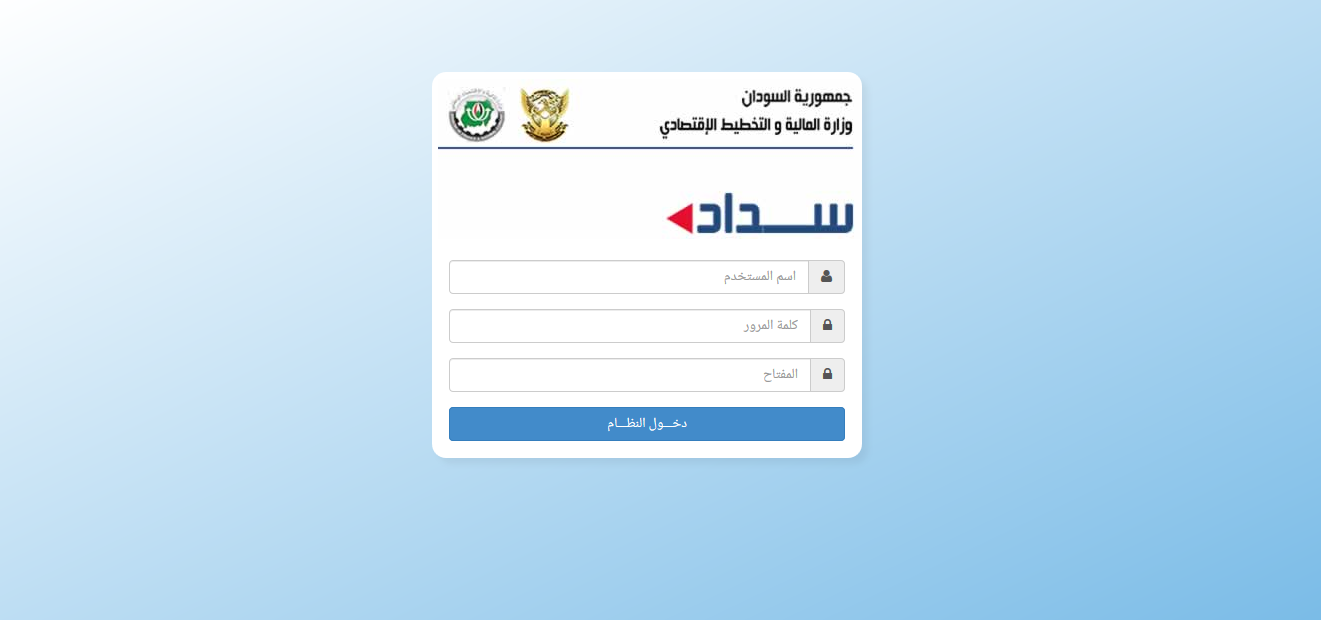 اما نافذة الاعدادات فتحتوي على العديد من الاعدادات وهي مخصصة فقط لمدير النظام System Administrator:وتشمل الاعدادات التالية: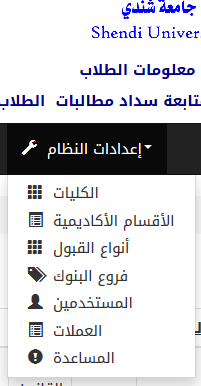 الكليات: لاضافة كليات جديدة للنظامالاقسام الأكاديمية: لاضافة اقسام خاصة بالكليات أنواع القبول: اضافة انواع قبول الطلاب بالجامعةفروع البنوك: فروع المصارف التي تتعامل معها الجامعة وقام الطلاب بالسداد فيهاالمستخدمين: مستخدمي نظام سدادالعملات: العملات المتاحة في النظامالمساعدةنأمل أن نكون قد وضعنا شرح مبسط لنظام سداد يسهل عملية استخدام النظامنسعد ودوماً بتلقي استفساراتكم على البريد الالكتروني لمطور النظام admin@ush.sd